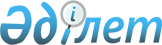 Қазақстан Республикасы Премьер-Министрінің 1996 жылғы 11 наурыздағы N 106 өкімінің күші жойылды деп тану туралыҚазақстан Республикасы Премьер-Министрінің өкімі 2001 жылғы 5 қазан N 79-ө

      1. 2002 жылғы 1 қаңтардан Қазақстан Республикасы Премьер-Министрінің 1996 жылғы 11 наурыздағы N 106  R960106_  өкімінің күші жойылды деп танылсын.     2. Қазақстан Республикасының Мәдениет, ақпарат және қоғамдық келісім министрлігі Қазақстан Республикасының заңнамасында көзделген, осы өкімнен туындайтын шараларды қабылдасын.     Премьер-МинистрМамандар:     Багарова Ж.А.,     Қасымбеков Б.А.
					© 2012. Қазақстан Республикасы Әділет министрлігінің «Қазақстан Республикасының Заңнама және құқықтық ақпарат институты» ШЖҚ РМК
				